AUSTRALIAN ELECTRONIC DUO NEW WORLD SOUND SHARE NEW SINGLE, A SULTRY REMAKE OF THE WEEKND’S “HIGH FOR THIS”LISTEN HERE: https://BigBeat.lnk.to/highforthisPR OUT TODAY VIA BIG BEAT RECORDS!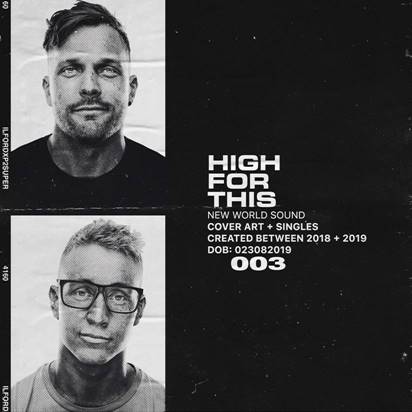 Following the success of their first two Big Beat singles “Melt” and “Love From Coco,” the genre-defying electronic duo New World Sound is back with their latest- a sultry remake of The Weeknd’s stunning single “High For This.” The soulful vocals, building beat and hazy overlay make this version of “High For This” a perfect song for cruising down the highway under the summer sun. LISTEN HERE!Known for their distinctive style of Melbourne Bounce, New World Sound (comprised of brothers Tyrone James and Jesse Taylor) create an eclectic mix of live instruments and electronic elements, resulting in an unparalleled, evolved sound. Aside from their recent output on Big Beat Records, the duo has also released music on some of the most respected labels in the electronic world, including Dim Mak, Spinnin’ Records, LE7ELS, Doorn Records, Dim Mak, Armada and more. Their unique chart-topping hit “Flute” has eclipsed 40 million streams worldwide and their most recent release, “Bantam”, has early support from David Guetta, Marcel Woods, W&W, Bart Claessen, Ian Carey, Cliff Coenraad, Ken Loi and Jochen Miller, also with David Guetta supporting in his DJ podcast. On the live front, New World Sound has played some of the biggest festivals and clubs around the world, including the infamous Tomorrowworld, Electric Zoo and EDC. The brothers also host a weekly DJ mixshow on the premiere dance station in their native Australia. PRESS ASSETS: http://press.wearebigbeat.com/singles/new-world-sound/CONNECT WITH NEW WORLD SOUND: Instagram | Twitter | Facebook | Spotify | Soundcloud | Apple MusicPress contact: Gabrielle.reese@atlanticrecords.com   